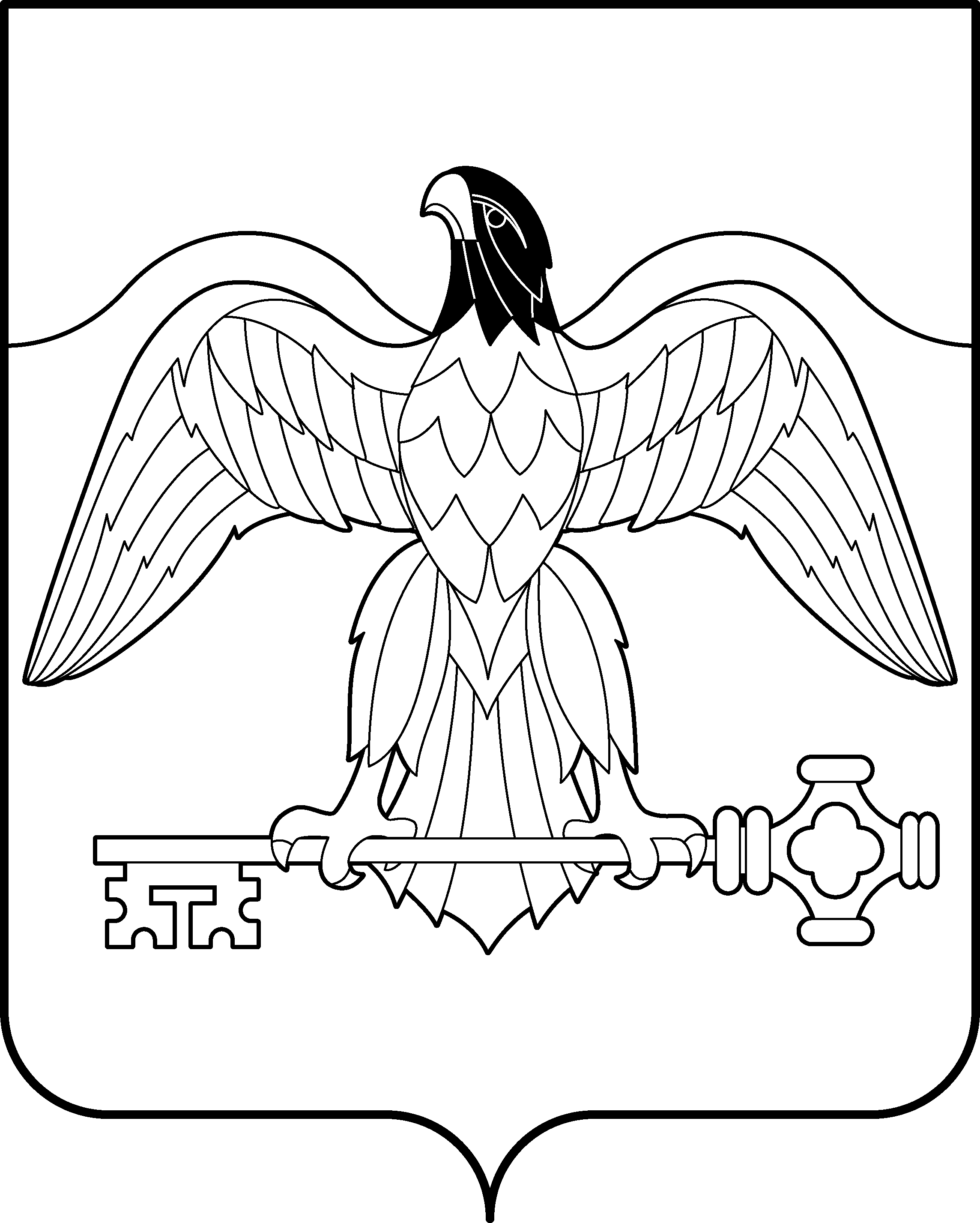 АДМИНИСТРАЦИЯ КАРАБАШСКОГО ГОРОДСКОГО ОКРУГА ЧЕЛЯБИНСКОЙ ОБЛАСТИ                                         ПОСТАНОВЛЕНИЕот 21.12.2018 г.  № 1018                   г. КарабашОб утверждении Плана мероприятий межведомственной комиссии по противодействию незаконным рубкам лесных насаждений, переработке, хранению и вывозу из леса древесины на территории Карабашского городского округа на 2019 г.          В соответствии с постановлением  администрации Карабашского городского округа от 18.04.2016 г. № 158 «О межведомственной комиссии по противодействию незаконным рубкам лесных насаждений, переработке, хранению и вывозу из леса древесины на территории Карабашского городского округа»:1. Утвердить План  мероприятий межведомственной комиссии по противодействию незаконным рубкам лесных насаждений, переработке, хранению и вывозу из леса древесины на территории Карабашского городского округа на 2019 год (приложение).2. Организацию работы возложить на муниципальное казенное учреждение «Управление гражданской защиты и экологии» Карабашского городского округа.3. Отделу организационно-контрольной работы администрации Карабашского городского округа (Н.А. Бачурина) разместить настоящее постановление на официальном сайте администрации Карабашского городского округа  http:www.karabash-go.ru  и обнародовать на информационных стендах.               4. Контроль за исполнением  настоящего постановления возложить на заместителя главы Карабашского городского округа по городскому хозяйству О.Н. Кроткову.        Глава Карабашского        городского округа                                                     		 О.Г. Буданов                               Приложение УТВЕРЖДЕН:постановлением администрации Карабашского городского округаот 21.12.2018 года № 1018 ПЛАНмероприятий межведомственной комиссии по противодействию незаконным рубкам лесных насаждений, переработке, хранению и вывозу из леса древесины на территории Карабашского городского округа (далее – межведомственная комиссия) на 2019 г.Начальник отдела экологии МКУ «УГЗ и Э» КГО                          Т.А. Бояркина№п/пМероприятияИсполнителиСрок исполнения1В целях информирования населения, размещение в городской газете «Карабашский рабочий» и на официальном сайте Карабашского городского округа (http: www.karabash-go.ru) следующей информации:- об ответственности за нарушения в сфере лесного законодательства;- о результатах работы межведомственной комиссии;-  перечень зарегистрированных организаций на территории Карабашского городского округа, занимающихся  лесозаготовкой, лесопереработкой, торговлей лесоматериалами и предоставлением услуг в области лесохозяйственной деятельности (на основании представленной информации от ООО «Кыштымский лес»).ЧОБУ «Кыштымское лесничество»,отдел экологииМКУ «Управление гражданской защиты и экологии» Карабашского городского округа 1 раз в квартал2Проведение разъяснительной работы среди населения о правилах поведения в лесу и необходимости их соблюдения, путем проведения профилактических бесед, с обязательной раздачей памяток и брошюр. ЧОБУ «Кыштымское лесничество»1 раз в квартал3Направление уведомлений в «Межрайонную ИФНС России  № 3 по Челябинской области» о заключенных договорах подряда на заготовку древесины  и договорах купли-продажи древесины на территории Карабашского городского округа.ООО «Кыштымский лес»В течение месяца после заключения4Проведение совместных дежурств по патрулированию на предмет выявления фактов незаконных рубок лесных насаждений, переработки и вывоза из леса древесины на территории Карабашского городского округа.ЧОБУ «Кыштымское лесничество»,ОП «Карабашское» МО МВД России «Кыштымский» по Челябинской областиСогласно графику5Обеспечить контроль за автотранспортом, перевозящим древесину, на предмет проверки сопроводительных документов на перевозимый груз.ОГИБДД ОП «Карабашское» МО МВД России «Кыштымский» по Челябинской области         В течение года6Проведение заседаний межведомственной комиссии.   Отдел экологии МКУ «Управление гражданской защиты и экологии» Карабашского городского округа1 раз в полгодапо отдельному плану